Name: ___________________________________________________Compromise of 1850 Big Idea Questions1. What was the Wilmot Proviso? __________________________________________________________________ _________________________________________________________________________________________________________2. What were the five parts of the Compromise? _________________________________________________ _________________________________________________________________________________________________________ 3. Which part of the compromise angered the North the most? Why? __________________________ _________________________________________________________________________________________________________ _________________________________________________________________________________________________________ 4. What were personal liberty laws? ________________________________________________________________________________________________________________________________________________________________________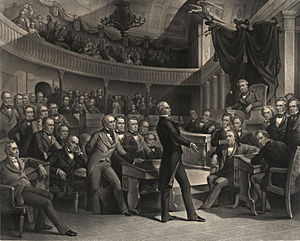 